First Name of Application CV No 1661820Whatsapp Mobile: +971504753686 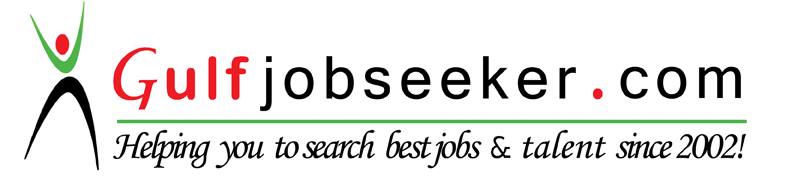 To get contact details of this candidate Purchase our CV Database Access on this link.http://www.gulfjobseeker.com/employer/services/buycvdatabase.phpPersonal Data:DOB             : 17 Nov 1986Sex               :FemaleNationality    :  IndianMarital Status:  marriedLanguages Known:English (US), English(UK), HindiHobbies: Social service, Traveling, Listening Music, Dancing & reading booksPreferences:Location:  NFL Vijaipur, Madhya Pradesh . CURRICULAM VITAE                                           ObjectiveMy job objective is to work with motivation and dedication in a required organization with the motive of providing competitive and comprehensive business solution to the organization in achieving its over all objective .Work ExperiencePresently working in edumeta as Tutor since September 28, 2015, which is an educational institute. Salary drawn is Rs. 15,000Teaching-4th July 2013 to 26th 2014 February in Kendriya Vidyalaya Gail Vijaipur  worked  as PRT(salary –Rs 22800) Teaching- Sept 21 2010 until April 22 2012in Hindupat Public School, worked as PRT Raghogarh (salary- Rs 9000 per month with drop up and pick up facility)Teaching- 7th August 2009 until 7th October 2009 in Govt. Hr .Secondary School Ruthiyai, worked as TGTTotal work experience – 2 yr 8 months  work experience .Academic Record                                                         B.Ed (2010-2011)From JIWAJI UNIVERSITY, GUNA (M.P) secured 80.1%M.Sc (Chem) (2008-2010)From JIWAJI UNIVERSITY, GUNA (M.P) secured 68.89%B.Sc (Chem) (2005-2008)From JIWAJI UNIVERSITY, GUNA (M.P). secured 67.44%INTERMEDIATE (10+2) (2003-2004)From CG Board secured 60.1%HIGH SCHOOL (10th) (2001-2002)From CBSE Board (DELHI PUBLIC SCHOOL VIJAIPUR) secured 55%First Name of Application CV No 1661820Whatsapp Mobile: +971504753686 To get contact details of this candidate Purchase our CV Database Access on this link.http://www.gulfjobseeker.com/employer/services/buycvdatabase.phpPersonal Data:DOB             : 17 Nov 1986Sex               :FemaleNationality    :  IndianMarital Status:  marriedLanguages Known:English (US), English(UK), HindiHobbies: Social service, Traveling, Listening Music, Dancing & reading booksPreferences:Location:  NFL Vijaipur, Madhya Pradesh .CompetenciesGood communication and presentation skill.Adaptive nature Professionalism towards workPositive thinker and hard workerGood working knowledge of MS-Office .Extra Curricular ActivitiesParticipated in various sports and curricular activities at school levelTaught the students aerobics in XXI Inter Regional Sports Meet Football from Kendriya Vidyalaya GailParticipated in prade in annual meet at school level Scout guiding in junior sports meet of KVS Gail Vijaipur held at Guna 